IL CONSIGLIO DI CLASSE Il  DIRIGENTE SCOLASTICO(Prof.ssa Antonella PARI)LA FAMIGLIA / TUTORE LEGALEIo/noi sottoscritti/a/o genitore/i , firmando il presente piano dichiaro/iamo:di essere a conoscenza dell’informativa sul trattamento dei dati personali effettuati in questa scuola ex art. 13 D.L.vo 196/2003;di autorizzare il trattamento dei dati sensibili;la mia firma ed ogni mia decisione relativa al presente piano è disposta in conformità con le vigenti disposizioni in materia di corresponsabilità genitoriale.L’ALUNNO/A (maggiorenne)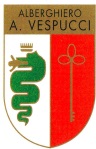 Amerigo VespucciIstituto Professionale Servizi per L'Enogastronomia e l'Ospitalità AlberghieraANNO SCOLASTICO 2016 /2017SCANSIONE TEMPORALE DEL LAVORO (A CURA DEL CDC)PERIODOATTIVITÀSettembre/Ottobre Osservazione dell’allievoNovembreCompilazione del PDP (tutoraggio del GLI)DicembreLettura e sottoscrizione del PDP (Famiglia, Alunno e Servizi) e consegna in segreteriaMarzo/AprileMonitoraggio e verifica in itinereGiugnoVerifica dell’uso dello strumentoINDICEDATI ANAGRAFICITIPOLOGIA DEL BISOGNO EDUCATIVO SPECIALEALUNNI BES CON DIAGNOSIALUNNI BES SENZA DIAGNOSIPATTO EDUCATIVODATI ANAGRAFICICognome e nomeLuogo e data di nascitaClasse e sezioneINDIVIDUAZIONE E DESCRIZIONE  DEL BISOGNO EDUCATIVO SPECIALEAREA BESINDIVIDUAZIONETIPOLOGIADISTURBI EVOLUTIVI SPECIFICIDSADocumentati con diagnosi clinicaSegnalazione diagnostica alla scuola redatta da: ………………………………………………………………..dislessia (………………)disgrafiadisortografia discalculiaRiportare  i dati della diagnosi codici ICD10 DSA in attesa di certificazioniDISTURBI EVOLUTIVI SPECIFICIALTRA TIPOLOGIADocumentata con diagnosi clinica e considerazioni pedagogiche e didattiche verbalizzate dal consiglio di classeRiportare la formula presente nell'eventuale documentazione presentata alla scuolaSegnalazione diagnostica alla scuola redatta da:  …………………………………..Disturbo della Coordinazione MotoriaDisturbo Specifico del         LinguaggioDisturbo delle Abilità Non VerbaliBorderline cognitivoDisturbo Evolutivo Specifico (es. emozionaleA.D.H.D. Disturbo Attenzione e IperattivitàD.O.P. (Disturbo  oppositivo provocatorio)SVANTAGGIOSOCIO ECONOMICOSegnalazione sulla base di elementi oggettivi e/o considerazioni pedagogiche e didatticheSegnalazione sulla base di elementi oggettivi ( segnalazione dei servizi sociali, casa, famiglia ecc) …………………………………………………………Osservazione e motivazione del C.D.C.…………………………………………………Deliberata il …………………………….Difficoltà psico socialeSVANTAGGIOSvantaggio linguistico-culturaleOsservazione e motivazione del C.D.C.…………………………………………………………-Deliberata il ……………………………………..Recente immigrazioneALTRE DIFFICOLTÀSegnalazione sulla base di elementi oggettivi e/o considerazioni pedagogiche e didatticheOsservazione e motivazione del C.D.C.………………………………………………………..Deliberata il ………………………………………TRANSITORIENON TRANSITORIEALTRE DIFFICOLTÀSegnalazione sulla base di elementi oggettivi e/o considerazioni pedagogiche e didatticheOsservazione e motivazione del C.D.C.………………………………………………………..Deliberata il ………………………………………MalattieTraumiDipendenzeDisagio comportamentale/relazionaleALUNNI BES CON DIAGNOSIDATI CLINICIDATI CLINICIDATI CLINICIDATI CLINICIDiagnosi clinicaDiagnosi clinicaCentro pubblico o struttura abilitata che ha rilasciato la diagnosiCentro pubblico o struttura abilitata che ha rilasciato la diagnosiData di rilascio della diagnosiData di rilascio della diagnosiINTERVENTI RIABILITATIVI IN ATTOINTERVENTI RIABILITATIVI IN ATTOINTERVENTI RIABILITATIVI IN ATTOINTERVENTI RIABILITATIVI IN ATTOLOGOPEDIASpecialistaSpecialistaLOGOPEDIAGiorno e orario dell’interventoGiorno e orario dell’interventoPSICOMOTRICITÀSpecialistaSpecialistaPSICOMOTRICITÀGiorno e orario dell’interventoGiorno e orario dell’interventoALTRI INTERVENTISpecialistaSpecialistaALTRI INTERVENTIGiorno e orario dell’interventoGiorno e orario dell’interventoOSSERVAZIONE INIZIALEOSSERVAZIONE INIZIALEOSSERVAZIONE INIZIALEOSSERVAZIONE INIZIALESFERA RELAZIONALE E COMPORTAMENTALESFERA RELAZIONALE E COMPORTAMENTALESFERA RELAZIONALE E COMPORTAMENTALESFERA RELAZIONALE E COMPORTAMENTALEadeguatonon sempre adeguatonon adeguatoCapacità di autocontrolloComportamento rispetto ai richiamiRispetto degli impegni scolasticiComportamento durante lo svolgimento delle lezioniRapporto con i compagniRapporto con gli adultiSFERA DELLO SVILUPPO COGNITIVOSFERA DELLO SVILUPPO COGNITIVOSFERA DELLO SVILUPPO COGNITIVOSFERA DELLO SVILUPPO COGNITIVOadeguatonon sempre adeguatonon adeguatoCapacità di verbalizzazioneCapacità di comprensione delle informazioni oraliCapacità di comprensione delle informazioni scritteCapacità logicheCapacità di apprendimentoCapacità di attenzioneCapacità di concentrazioneCapacità di memorizzazioneCapacità di pianificazione delle attivitàCapacità di svolgere le attività nei tempi previstiSFERA DELLO SVILUPPO EMOZIONALESFERA DELLO SVILUPPO EMOZIONALESFERA DELLO SVILUPPO EMOZIONALESFERA DELLO SVILUPPO EMOZIONALEadeguatonon sempre adeguatonon adeguatoGestione dell’umoreGestione degli insuccessiGestione del proprio stato emotivoCapacità di esprimersi di fronte ai compagniAutostimaConsapevolezza delle proprie difficoltàConsapevolezza dei propri punti di forzaSFERA SOCIALESFERA SOCIALESFERA SOCIALESFERA SOCIALEadeguatonon sempre adeguatonon adeguatoAbbigliamentoCura della personaFrequenza scolastica	Situazione familiareRILEVAZIONE DELLE COMPETENZE SCOLASTICHE DI PARTENZARILEVAZIONE DELLE COMPETENZE SCOLASTICHE DI PARTENZARILEVAZIONE DELLE COMPETENZE SCOLASTICHE DI PARTENZARILEVAZIONE DELLE COMPETENZE SCOLASTICHE DI PARTENZAITALIANOITALIANOITALIANOITALIANOadeguatonon sempre adeguatonon adeguatoLettura (velocità)Lettura (correttezza)Comprensione scrittaComprensione oraleProduzione scrittaProduzione oraleAttenzioneLINGUA STRANIERALINGUA STRANIERALINGUA STRANIERALINGUA STRANIERAadeguatonon sempre adeguatonon adeguatoLettura (velocità)Lettura (correttezza)Comprensione scrittaComprensione oraleProduzione scrittaProduzione oraleAttenzioneMATEMATICA-ECONOMIAMATEMATICA-ECONOMIAMATEMATICA-ECONOMIAMATEMATICA-ECONOMIAadeguatonon sempre adeguatonon adeguatoCalcolo mentale (velocità)Calcolo mentale (correttezza)Calcolo scritto (velocità)Calcolo scritto (correttezza)STRATEGIE UTILIZZATE DALL'ALUNNO NELLO STUDIOsottolinea, evidenzia, identifica parole chiaverielabora e riassume verbalmente e/o per iscritto un argomento di studiofa schemi e mapper autonomamenteutilizza schemi e/o mappe fatte da insegnanti, tutor, genitoricerca di imparare tutto a memoriausa strategie per ricordareelabora il testo scritto al  computeraltroSTRUMENTI  UTILIZZATE DALL'ALUNNO NELLO STUDIOcomputer con programmi di videoscritturasintesi vocalelibri digitalicalcolatricetesti semplificati o ridottischemi e  mappeformulari, tabelleregistratorealtroINTERVENTO DIDATTICOINTERVENTO DIDATTICOINTERVENTO DIDATTICOINTERVENTO DIDATTICOINTERVENTO DIDATTICOINTERVENTO DIDATTICOINTERVENTO DIDATTICOINTERVENTO DIDATTICOINTERVENTO DIDATTICOINTERVENTO DIDATTICOINTERVENTO DIDATTICOINTERVENTO DIDATTICOINTERVENTO DIDATTICOINTERVENTO DIDATTICOINTERVENTO DIDATTICOINTERVENTO DIDATTICOINTERVENTO DIDATTICOMISURE DISPENSATIVE (L’ALUNNO È DISPENSATO DA)MISURE DISPENSATIVE (L’ALUNNO È DISPENSATO DA)MISURE DISPENSATIVE (L’ALUNNO È DISPENSATO DA)MISURE DISPENSATIVE (L’ALUNNO È DISPENSATO DA)MISURE DISPENSATIVE (L’ALUNNO È DISPENSATO DA)MISURE DISPENSATIVE (L’ALUNNO È DISPENSATO DA)MISURE DISPENSATIVE (L’ALUNNO È DISPENSATO DA)MISURE DISPENSATIVE (L’ALUNNO È DISPENSATO DA)MISURE DISPENSATIVE (L’ALUNNO È DISPENSATO DA)MISURE DISPENSATIVE (L’ALUNNO È DISPENSATO DA)MISURE DISPENSATIVE (L’ALUNNO È DISPENSATO DA)MISURE DISPENSATIVE (L’ALUNNO È DISPENSATO DA)MISURE DISPENSATIVE (L’ALUNNO È DISPENSATO DA)MISURE DISPENSATIVE (L’ALUNNO È DISPENSATO DA)MISURE DISPENSATIVE (L’ALUNNO È DISPENSATO DA)MISURE DISPENSATIVE (L’ALUNNO È DISPENSATO DA)MISURE DISPENSATIVE (L’ALUNNO È DISPENSATO DA)DISCIPLINEITALIANOSTORIAMATEMATICAINGLESEFRANCESESPAGNOLOTEDESCODIRITTO E ECONOMIASCIENZE DEGLI ALIMENTICHIMICAFISICASCIENZELAB. SERVIZI - CUCINALAB. SERVIZI – S.V.LAB. SERVIZI - ACC. TUR.TECNICHE DELLE COM.Lettura ad alta voceScrittura sotto dettaturaScrittura degli appuntiUtilizzo di tempi standard Copiatura dalla lavagnaStudio mnemonicoSvolgimento di più prove in tempi ravvicinatiUso del corsivoEccessivo carico di compitiSolo per gli alunni DSA Dispensa ( se richiesta dalla diagnosi, dalla famiglia e approvata dal cdc) dallo studio della lingua straniera in forma scrittaEvitare per la lingua straniera scritta domande con doppia negazione e di difficile interpretazioneSTRUMENTI COMPENSATIVI (L’ALUNNO PUÒ UTILIZZARE)STRUMENTI COMPENSATIVI (L’ALUNNO PUÒ UTILIZZARE)STRUMENTI COMPENSATIVI (L’ALUNNO PUÒ UTILIZZARE)STRUMENTI COMPENSATIVI (L’ALUNNO PUÒ UTILIZZARE)STRUMENTI COMPENSATIVI (L’ALUNNO PUÒ UTILIZZARE)STRUMENTI COMPENSATIVI (L’ALUNNO PUÒ UTILIZZARE)STRUMENTI COMPENSATIVI (L’ALUNNO PUÒ UTILIZZARE)STRUMENTI COMPENSATIVI (L’ALUNNO PUÒ UTILIZZARE)STRUMENTI COMPENSATIVI (L’ALUNNO PUÒ UTILIZZARE)STRUMENTI COMPENSATIVI (L’ALUNNO PUÒ UTILIZZARE)STRUMENTI COMPENSATIVI (L’ALUNNO PUÒ UTILIZZARE)STRUMENTI COMPENSATIVI (L’ALUNNO PUÒ UTILIZZARE)STRUMENTI COMPENSATIVI (L’ALUNNO PUÒ UTILIZZARE)STRUMENTI COMPENSATIVI (L’ALUNNO PUÒ UTILIZZARE)STRUMENTI COMPENSATIVI (L’ALUNNO PUÒ UTILIZZARE)STRUMENTI COMPENSATIVI (L’ALUNNO PUÒ UTILIZZARE)STRUMENTI COMPENSATIVI (L’ALUNNO PUÒ UTILIZZARE)DISCIPLINEITALIANOSTORIAMATEMATICAINGLESEFRANCESESPAGNOLOTEDESCODIRITTO E ECONOMIASCIENZE DEGLI ALIMENTICHIMICAFISICASCIENZELAB. SERVIZI - CUCINALAB. SERVIZI – S.V.LAB. SERVIZI - ACC. TUR.TECNICHE DELLE COM.Formulari, sintesi, mappe, schemi durante le verificheSintesi, mappe, schemi per facilitare lo studioPCCalcolatriceRegistratoreRisorse audioLibri digitaliSoftware didattici specificiSintesi della spiegazione al termine della lezionePERSONALIZZAZIONE DELLE VERIFICHE E DELLA VALUTAZIONEPERSONALIZZAZIONE DELLE VERIFICHE E DELLA VALUTAZIONEPERSONALIZZAZIONE DELLE VERIFICHE E DELLA VALUTAZIONEPERSONALIZZAZIONE DELLE VERIFICHE E DELLA VALUTAZIONEPERSONALIZZAZIONE DELLE VERIFICHE E DELLA VALUTAZIONEPERSONALIZZAZIONE DELLE VERIFICHE E DELLA VALUTAZIONEPERSONALIZZAZIONE DELLE VERIFICHE E DELLA VALUTAZIONEPERSONALIZZAZIONE DELLE VERIFICHE E DELLA VALUTAZIONEPERSONALIZZAZIONE DELLE VERIFICHE E DELLA VALUTAZIONEPERSONALIZZAZIONE DELLE VERIFICHE E DELLA VALUTAZIONEPERSONALIZZAZIONE DELLE VERIFICHE E DELLA VALUTAZIONEPERSONALIZZAZIONE DELLE VERIFICHE E DELLA VALUTAZIONEPERSONALIZZAZIONE DELLE VERIFICHE E DELLA VALUTAZIONEPERSONALIZZAZIONE DELLE VERIFICHE E DELLA VALUTAZIONEPERSONALIZZAZIONE DELLE VERIFICHE E DELLA VALUTAZIONEPERSONALIZZAZIONE DELLE VERIFICHE E DELLA VALUTAZIONEPERSONALIZZAZIONE DELLE VERIFICHE E DELLA VALUTAZIONEDISCIPLINEITALIANOSTORIAMATEMATICAINGLESEFRANCESESPAGNOLOTEDESCODIRITTO E ECONOMIASCIENZE DEGLI ALIMENTICHIMICAFISICASCIENZELAB. SERVIZI - CUCINALAB. SERVIZI – S.V.LAB. SERVIZI - ACC. TUR.TECNICHE DELLE COM.Predisporre verifiche scritte scalariInterrogazioni programmate e non sovrappostePredisporre verifiche più breviPredisporre verifiche strutturateFacilitare la decodifica del testo e della consegnaControllare la gestione del diarioIntrodurre prove informatizzate Programmare tempi più lunghi Programmare e concordare con l’alunno le verificheNei test di lingua straniera indicare  la consegna in lingua italianaPrevedere verifiche orali a compensazione di quelle scritteLeggere le consegne degli eserciziUtilizzare domande a risposta multiplaValorizzare il contenuto nell’esposizione oraleValutare il contenuto e non degli errori ortografici Valutare il procedimento e non i calcoli nella soluzione dei problemiConsiderare gli aspetti emotivi nella valutazioneValorizzare il processo di apprendimento dell’allievo più che il risultato  Premiare i progressi egli sforzi ALUNNI BES SENZA DIAGNOSIOSSERVAZIONE INIZIALEOSSERVAZIONE INIZIALEOSSERVAZIONE INIZIALEOSSERVAZIONE INIZIALESFERA RELAZIONALE E COMPORTAMENTALESFERA RELAZIONALE E COMPORTAMENTALESFERA RELAZIONALE E COMPORTAMENTALESFERA RELAZIONALE E COMPORTAMENTALEadeguatonon sempre adeguatonon adeguatoCapacità di autocontrolloComportamento rispetto ai richiamiRispetto degli impegni scolasticiComportamento durante lo svolgimento delle lezioniRapporto con i compagniRapporto con gli adultiSFERA DELLO SVILUPPO COGNITIVOSFERA DELLO SVILUPPO COGNITIVOSFERA DELLO SVILUPPO COGNITIVOSFERA DELLO SVILUPPO COGNITIVOadeguatonon sempre adeguatonon adeguatoCapacità di verbalizzazioneCapacità di comprensione delle informazioni oraliCapacità di comprensione delle informazioni scritteCapacità logicheCapacità di apprendimentoCapacità di attenzioneCapacità di concentrazioneCapacità di memorizzazioneCapacità di pianificazione delle attivitàCapacità di svolgere le attività nei tempi previstiSFERA DELLO SVILUPPO EMOZIONALESFERA DELLO SVILUPPO EMOZIONALESFERA DELLO SVILUPPO EMOZIONALESFERA DELLO SVILUPPO EMOZIONALEadeguatonon sempre adeguatonon adeguatoGestione dell’umoreGestione degli insuccessiGestione del proprio stato emotivoCapacità di esprimersi di fronte ai compagniAutostimaConsapevolezza delle proprie difficoltàConsapevolezza dei propri punti di forzaSFERA SOCIALESFERA SOCIALESFERA SOCIALESFERA SOCIALEadeguatonon sempre adeguatonon adeguatoAbbigliamentoCura della personaFrequenza scolastica	Situazione familiareRILEVAZIONE DELLE COMPETENZE SCOLASTICHE DI PARTENZARILEVAZIONE DELLE COMPETENZE SCOLASTICHE DI PARTENZARILEVAZIONE DELLE COMPETENZE SCOLASTICHE DI PARTENZARILEVAZIONE DELLE COMPETENZE SCOLASTICHE DI PARTENZAITALIANOITALIANOITALIANOITALIANOadeguatonon sempre adeguatonon adeguatoLettura (velocità)Lettura (correttezza)Comprensione scrittaComprensione oraleProduzione scrittaProduzione oraleAttenzioneLINGUA STRANIERALINGUA STRANIERALINGUA STRANIERALINGUA STRANIERAadeguatonon sempre adeguatonon adeguatoLettura (velocità)Lettura (correttezza)Comprensione scrittaComprensione oraleProduzione scrittaProduzione oraleAttenzioneMATEMATICA-ECONOMIAMATEMATICA-ECONOMIAMATEMATICA-ECONOMIAMATEMATICA-ECONOMIAMATEMATICA-ECONOMIAadeguatonon sempre adeguatonon adeguatoCalcolo mentale (velocità)Calcolo mentale (velocità)Calcolo mentale (correttezza)Calcolo mentale (correttezza)Calcolo scritto (velocità)Calcolo scritto (velocità)Calcolo scritto (correttezza)Calcolo scritto (correttezza)STRATEGIE UTILIZZATE DALL'ALUNNO NELLO STUDIOsottolinea, evidenzia, identifica parole chiaverielabora e riassume verbalmente e/o per iscritto un argomento di studiofa schemi e mapper autonomamenteutilizza schemi e/o mappe fatte da insegnanti, tutor, genitoricerca di imparare tutto a memoriausa strategie per ricordareelabora il testo scritto al  computeraltroSTRUMENTI  UTILIZZATE DALL'ALUNNO NELLO STUDIOcomputer con programmi di videoscritturasintesi vocalelibri digitalicalcolatricetesti semplificati o ridottischemi e  mappeformulari, tabelleregistratoreINTERVENTO DIDATTICOINTERVENTO DIDATTICOINTERVENTO DIDATTICOINTERVENTO DIDATTICOINTERVENTO DIDATTICOINTERVENTO DIDATTICOINTERVENTO DIDATTICOINTERVENTO DIDATTICOINTERVENTO DIDATTICOINTERVENTO DIDATTICOINTERVENTO DIDATTICOINTERVENTO DIDATTICOINTERVENTO DIDATTICOINTERVENTO DIDATTICOINTERVENTO DIDATTICOINTERVENTO DIDATTICOINTERVENTO DIDATTICOSTRUMENTI COMPENSATIVI (L’ALUNNO PUÒ UTILIZZARE)STRUMENTI COMPENSATIVI (L’ALUNNO PUÒ UTILIZZARE)STRUMENTI COMPENSATIVI (L’ALUNNO PUÒ UTILIZZARE)STRUMENTI COMPENSATIVI (L’ALUNNO PUÒ UTILIZZARE)STRUMENTI COMPENSATIVI (L’ALUNNO PUÒ UTILIZZARE)STRUMENTI COMPENSATIVI (L’ALUNNO PUÒ UTILIZZARE)STRUMENTI COMPENSATIVI (L’ALUNNO PUÒ UTILIZZARE)STRUMENTI COMPENSATIVI (L’ALUNNO PUÒ UTILIZZARE)STRUMENTI COMPENSATIVI (L’ALUNNO PUÒ UTILIZZARE)STRUMENTI COMPENSATIVI (L’ALUNNO PUÒ UTILIZZARE)STRUMENTI COMPENSATIVI (L’ALUNNO PUÒ UTILIZZARE)STRUMENTI COMPENSATIVI (L’ALUNNO PUÒ UTILIZZARE)STRUMENTI COMPENSATIVI (L’ALUNNO PUÒ UTILIZZARE)STRUMENTI COMPENSATIVI (L’ALUNNO PUÒ UTILIZZARE)STRUMENTI COMPENSATIVI (L’ALUNNO PUÒ UTILIZZARE)STRUMENTI COMPENSATIVI (L’ALUNNO PUÒ UTILIZZARE)STRUMENTI COMPENSATIVI (L’ALUNNO PUÒ UTILIZZARE)STRUMENTI COMPENSATIVI (L’ALUNNO PUÒ UTILIZZARE)DISCIPLINEITALIANOSTORIAMATEMATICAINGLESEFRANCESESPAGNOLOTEDESCODIRITTO E ECONOMIASCIENZE DEGLI ALIMENTICHIMICAFISICASCIENZELAB. SERVIZI - CUCINALAB. SERVIZI – S.V.LAB. SERVIZI - ACC. TUR.TECNICHE DELLE COM.TECNICHE DELLE COM.Sintesi, mappe, schemi per facilitare lo studioPCCalcolatriceRegistratoreRisorse audioLibri digitaliSoftware didattici specificiSintesi della spiegazione al termine della lezione.Per gli alunni in situazione di svantaggio socioeconomico, linguistico e culturale, le misure dispensative devono avere carattere transitorio" in ogni caso, non si potrà accedere alla dispensa delle prove scritte in lingua straniera se non in presenza di uno specifico disturbo clinicamente diagnosticato secondo quanto previsto dall'art.6 del D,M, n.5669 del 12 luglio 2011e delle allegate Linee Guida Per gli alunni in situazione di svantaggio socioeconomico, linguistico e culturale, le misure dispensative devono avere carattere transitorio" in ogni caso, non si potrà accedere alla dispensa delle prove scritte in lingua straniera se non in presenza di uno specifico disturbo clinicamente diagnosticato secondo quanto previsto dall'art.6 del D,M, n.5669 del 12 luglio 2011e delle allegate Linee Guida Per gli alunni in situazione di svantaggio socioeconomico, linguistico e culturale, le misure dispensative devono avere carattere transitorio" in ogni caso, non si potrà accedere alla dispensa delle prove scritte in lingua straniera se non in presenza di uno specifico disturbo clinicamente diagnosticato secondo quanto previsto dall'art.6 del D,M, n.5669 del 12 luglio 2011e delle allegate Linee Guida Per gli alunni in situazione di svantaggio socioeconomico, linguistico e culturale, le misure dispensative devono avere carattere transitorio" in ogni caso, non si potrà accedere alla dispensa delle prove scritte in lingua straniera se non in presenza di uno specifico disturbo clinicamente diagnosticato secondo quanto previsto dall'art.6 del D,M, n.5669 del 12 luglio 2011e delle allegate Linee Guida Per gli alunni in situazione di svantaggio socioeconomico, linguistico e culturale, le misure dispensative devono avere carattere transitorio" in ogni caso, non si potrà accedere alla dispensa delle prove scritte in lingua straniera se non in presenza di uno specifico disturbo clinicamente diagnosticato secondo quanto previsto dall'art.6 del D,M, n.5669 del 12 luglio 2011e delle allegate Linee Guida Per gli alunni in situazione di svantaggio socioeconomico, linguistico e culturale, le misure dispensative devono avere carattere transitorio" in ogni caso, non si potrà accedere alla dispensa delle prove scritte in lingua straniera se non in presenza di uno specifico disturbo clinicamente diagnosticato secondo quanto previsto dall'art.6 del D,M, n.5669 del 12 luglio 2011e delle allegate Linee Guida Per gli alunni in situazione di svantaggio socioeconomico, linguistico e culturale, le misure dispensative devono avere carattere transitorio" in ogni caso, non si potrà accedere alla dispensa delle prove scritte in lingua straniera se non in presenza di uno specifico disturbo clinicamente diagnosticato secondo quanto previsto dall'art.6 del D,M, n.5669 del 12 luglio 2011e delle allegate Linee Guida Per gli alunni in situazione di svantaggio socioeconomico, linguistico e culturale, le misure dispensative devono avere carattere transitorio" in ogni caso, non si potrà accedere alla dispensa delle prove scritte in lingua straniera se non in presenza di uno specifico disturbo clinicamente diagnosticato secondo quanto previsto dall'art.6 del D,M, n.5669 del 12 luglio 2011e delle allegate Linee Guida Per gli alunni in situazione di svantaggio socioeconomico, linguistico e culturale, le misure dispensative devono avere carattere transitorio" in ogni caso, non si potrà accedere alla dispensa delle prove scritte in lingua straniera se non in presenza di uno specifico disturbo clinicamente diagnosticato secondo quanto previsto dall'art.6 del D,M, n.5669 del 12 luglio 2011e delle allegate Linee Guida Per gli alunni in situazione di svantaggio socioeconomico, linguistico e culturale, le misure dispensative devono avere carattere transitorio" in ogni caso, non si potrà accedere alla dispensa delle prove scritte in lingua straniera se non in presenza di uno specifico disturbo clinicamente diagnosticato secondo quanto previsto dall'art.6 del D,M, n.5669 del 12 luglio 2011e delle allegate Linee Guida Per gli alunni in situazione di svantaggio socioeconomico, linguistico e culturale, le misure dispensative devono avere carattere transitorio" in ogni caso, non si potrà accedere alla dispensa delle prove scritte in lingua straniera se non in presenza di uno specifico disturbo clinicamente diagnosticato secondo quanto previsto dall'art.6 del D,M, n.5669 del 12 luglio 2011e delle allegate Linee Guida Per gli alunni in situazione di svantaggio socioeconomico, linguistico e culturale, le misure dispensative devono avere carattere transitorio" in ogni caso, non si potrà accedere alla dispensa delle prove scritte in lingua straniera se non in presenza di uno specifico disturbo clinicamente diagnosticato secondo quanto previsto dall'art.6 del D,M, n.5669 del 12 luglio 2011e delle allegate Linee Guida Per gli alunni in situazione di svantaggio socioeconomico, linguistico e culturale, le misure dispensative devono avere carattere transitorio" in ogni caso, non si potrà accedere alla dispensa delle prove scritte in lingua straniera se non in presenza di uno specifico disturbo clinicamente diagnosticato secondo quanto previsto dall'art.6 del D,M, n.5669 del 12 luglio 2011e delle allegate Linee Guida Per gli alunni in situazione di svantaggio socioeconomico, linguistico e culturale, le misure dispensative devono avere carattere transitorio" in ogni caso, non si potrà accedere alla dispensa delle prove scritte in lingua straniera se non in presenza di uno specifico disturbo clinicamente diagnosticato secondo quanto previsto dall'art.6 del D,M, n.5669 del 12 luglio 2011e delle allegate Linee Guida Per gli alunni in situazione di svantaggio socioeconomico, linguistico e culturale, le misure dispensative devono avere carattere transitorio" in ogni caso, non si potrà accedere alla dispensa delle prove scritte in lingua straniera se non in presenza di uno specifico disturbo clinicamente diagnosticato secondo quanto previsto dall'art.6 del D,M, n.5669 del 12 luglio 2011e delle allegate Linee Guida Per gli alunni in situazione di svantaggio socioeconomico, linguistico e culturale, le misure dispensative devono avere carattere transitorio" in ogni caso, non si potrà accedere alla dispensa delle prove scritte in lingua straniera se non in presenza di uno specifico disturbo clinicamente diagnosticato secondo quanto previsto dall'art.6 del D,M, n.5669 del 12 luglio 2011e delle allegate Linee Guida Per gli alunni in situazione di svantaggio socioeconomico, linguistico e culturale, le misure dispensative devono avere carattere transitorio" in ogni caso, non si potrà accedere alla dispensa delle prove scritte in lingua straniera se non in presenza di uno specifico disturbo clinicamente diagnosticato secondo quanto previsto dall'art.6 del D,M, n.5669 del 12 luglio 2011e delle allegate Linee Guida INTERVENTO DIDATTICOMISURE DISPENSATIVE (L’ALUNNO È DISPENSATO DA)INTERVENTO DIDATTICOMISURE DISPENSATIVE (L’ALUNNO È DISPENSATO DA)INTERVENTO DIDATTICOMISURE DISPENSATIVE (L’ALUNNO È DISPENSATO DA)INTERVENTO DIDATTICOMISURE DISPENSATIVE (L’ALUNNO È DISPENSATO DA)INTERVENTO DIDATTICOMISURE DISPENSATIVE (L’ALUNNO È DISPENSATO DA)INTERVENTO DIDATTICOMISURE DISPENSATIVE (L’ALUNNO È DISPENSATO DA)INTERVENTO DIDATTICOMISURE DISPENSATIVE (L’ALUNNO È DISPENSATO DA)INTERVENTO DIDATTICOMISURE DISPENSATIVE (L’ALUNNO È DISPENSATO DA)INTERVENTO DIDATTICOMISURE DISPENSATIVE (L’ALUNNO È DISPENSATO DA)INTERVENTO DIDATTICOMISURE DISPENSATIVE (L’ALUNNO È DISPENSATO DA)INTERVENTO DIDATTICOMISURE DISPENSATIVE (L’ALUNNO È DISPENSATO DA)INTERVENTO DIDATTICOMISURE DISPENSATIVE (L’ALUNNO È DISPENSATO DA)INTERVENTO DIDATTICOMISURE DISPENSATIVE (L’ALUNNO È DISPENSATO DA)INTERVENTO DIDATTICOMISURE DISPENSATIVE (L’ALUNNO È DISPENSATO DA)INTERVENTO DIDATTICOMISURE DISPENSATIVE (L’ALUNNO È DISPENSATO DA)INTERVENTO DIDATTICOMISURE DISPENSATIVE (L’ALUNNO È DISPENSATO DA)INTERVENTO DIDATTICOMISURE DISPENSATIVE (L’ALUNNO È DISPENSATO DA)DISCIPLINEITALIANOSTORIAMATEMATICAINGLESEFRANCESESPAGNOLOTEDESCODIRITTO E ECONOMIASCIENZE DEGLI ALIMENTICHIMICAFISICASCIENZELAB. SERVIZI - CUCINALAB. SERVIZI – S.V.LAB. SERVIZI - ACC. TUR.TECNICHE DELLE COM.Lettura ad alta voceScrittura sotto dettaturaScrittura degli appuntiUtilizzo di tempi standard Copiatura dalla lavagnaStudio mnemonicoSvolgimento di più prove in tempi ravvicinatiUso del corsivoEccessivo carico di compiti(Parzialmente)Scrittura della lingua straniera PERSONALIZZAZIONE DELLE VERIFICHE E DELLA VALUTAZIONEPERSONALIZZAZIONE DELLE VERIFICHE E DELLA VALUTAZIONEPERSONALIZZAZIONE DELLE VERIFICHE E DELLA VALUTAZIONEPERSONALIZZAZIONE DELLE VERIFICHE E DELLA VALUTAZIONEPERSONALIZZAZIONE DELLE VERIFICHE E DELLA VALUTAZIONEPERSONALIZZAZIONE DELLE VERIFICHE E DELLA VALUTAZIONEPERSONALIZZAZIONE DELLE VERIFICHE E DELLA VALUTAZIONEPERSONALIZZAZIONE DELLE VERIFICHE E DELLA VALUTAZIONEPERSONALIZZAZIONE DELLE VERIFICHE E DELLA VALUTAZIONEPERSONALIZZAZIONE DELLE VERIFICHE E DELLA VALUTAZIONEPERSONALIZZAZIONE DELLE VERIFICHE E DELLA VALUTAZIONEPERSONALIZZAZIONE DELLE VERIFICHE E DELLA VALUTAZIONEPERSONALIZZAZIONE DELLE VERIFICHE E DELLA VALUTAZIONEPERSONALIZZAZIONE DELLE VERIFICHE E DELLA VALUTAZIONEPERSONALIZZAZIONE DELLE VERIFICHE E DELLA VALUTAZIONEPERSONALIZZAZIONE DELLE VERIFICHE E DELLA VALUTAZIONEPERSONALIZZAZIONE DELLE VERIFICHE E DELLA VALUTAZIONEDISCIPLINEITALIANOSTORIAMATEMATICAINGLESEFRANCESESPAGNOLOTEDESCODIRITTO E ECONOMIASCIENZE DEGLI ALIMENTICHIMICAFISICASCIENZELAB. SERVIZI - CUCINALAB. SERVIZI – S.V.LAB. SERVIZI - ACC. TUR.TECNICHE DELLE COM.Predisporre verifiche scritte scalariPredisporre verifiche più breviPredisporre verifiche strutturateFacilitare la decodifica del testo e della consegnaControllare la gestione del diarioIntrodurre prove informatizzate Programmare tempi più lunghi Programmare e concordare con l’alunno le verifichePrevedere verifiche orali a compensazione di quelle scritteLeggere le consegne degli eserciziUtilizzare domande a risposta multiplaValorizzare il contenuto nell’esposizione oraleValutare il contenuto e non degli errori ortografici Valutare il procedimento e non i calcoli nella soluzione dei problemiConsiderare gli aspetti emotivi nella valutazioneValorizzare il processo di apprendimento dell’allievo più che il risultato  PATTO EDUCATIVOSi concorda con la famiglia o i Servizi territoriali coinvolti e lo studente che nelle attività di studio l’allievo è seguito daSi concorda con la famiglia o i Servizi territoriali coinvolti e lo studente che nelle attività di studio l’allievo è seguito daSi concorda con la famiglia o i Servizi territoriali coinvolti e lo studente che nelle attività di studio l’allievo è seguito daSi concorda con la famiglia o i Servizi territoriali coinvolti e lo studente che nelle attività di studio l’allievo è seguito daSOGGETTO COINVOLTOSOGGETTO COINVOLTOCADENZACADENZAFamiliariQuotidianaFamiliariSettimanaleFamiliariBisettimanaleFamiliariSaltuariaEducatoreQuotidianaEducatoreSettimanaleEducatoreBisettimanaleEducatoreSaltuariaCompagniQuotidianaCompagniSettimanaleCompagniBisettimanaleCompagniSaltuariaInsegnante esternoQuotidianaInsegnante esternoSettimanaleInsegnante esternoBisettimanaleInsegnante esternoSaltuariaSTRUMENTI UTILIZZATI NEL LAVORO A CASASintesi vocaliAppunti scritti al PCRegistrazioni digitaliMateriali multimedialiTesti semplificati e/o ridottiSchemi e mappeATTIVITÀ SCOLASTICHE INDIVIDUALIZZATE PROGRAMMATEAttività di recuperoAttività di consolidamento e/o potenziamentoAttività di laboratorioAttività in piccoli gruppiAttività curricolari all’esterno dell’ambiente scolasticoAttività extrascolastiche di carattere formativo e culturaleDisciplinaDisciplinaNome CognomeFirma01020304050607080910111213Firmaper accettazione del PDP(genitori/e - tutore dell’alunno)(genitori/e - tutore dell’alunno)Firmaper presa visione e rifiuto del PDP(genitori/e - tutore dell’alunno)(genitori/e - tutore dell’alunno)Firmaper accettazione del PDP(Studente)Firmaper presa visione e rifiuto del PDP(Studente)